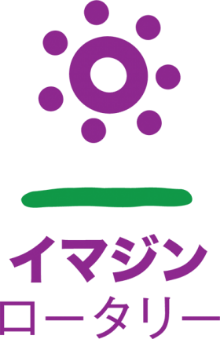 回）事務所：大村市東三城町１２－１（和光マンションＤ）TEL:0957-42-6192/FAX：0957-42-6193例会場：長崎インターナショナルホテル　毎週火曜日　12：30～（但し　第4火曜日　於：梅ヶ枝荘・ゆの華亭）2022年～23年度　国際ロータリーのテーマ『イマジンロータリー』　RI会長　ジェニファー・ジョーンズ2022年～23年度　大村ロータリークラブのテーマ『共に過ごす時間で親睦を深め、未来のロータリアンを育てよう』会長の時間　　　　　　　　　　　　　　　　　　　　　　　　　　　　　6月28日　みなさん、こんばんは。今年度最後の例会となりましたが、九州北部は今日梅雨明けの発表があり、１つの区切りにはふさわしい１日となりました。今日は、角館クラブから三浦会長にお越し頂きました。そこに飾っておりますが、日本酒を３本お土産として頂きました。後ほどご挨拶をお願いしておりますが、大村クラブと角館クラブが姉妹クラブ締結に至った経緯、そして青森の弘前クラブとの姉妹締結はどなったのかなどの話が聞けるかと思います。大村クラブの会員にとっては、非常に興味深い話かと思われますので、楽しみにしております。さて、今日は先週の例会でも予告しましたように、１年間の会長の時間を駆け足で振り返ってみたいと思います。年度当初に予定していた例会は44回でしたが、33回しか原稿を作成しておりませんので、11回が新型コロナの影響で中止になっているものと思われます。７月は、１週「ＲＩ会長の本年度テーマ」、２週「ロータリー奉仕デー」とは何か、３週「ロータリーの重点分野の７項目」、４週「クラブテーマの唱和と例会における昨年度との変更点」についてでした。８月は、１週「点鐘とは何か？どんな意味があるのか」、２週「４つのテストが作られた経緯と時代背景」、３週「卓話とは何か、そして武雄ＲＣでの卓話の新しい試み」、４週は「ガバナー公式訪問」が延期となって会長の時間はありませんでした。９月は、１週目はコロナのため例会中止、２週「ニコニコＢＯＸは日本ではどのクラブから始まったか」、３週「ロータリーソングの起源」、４週目の観月例会は中止となりました。10月は、１週「意義のある例会とは何だろう？」、２週「ガバナー公式訪問が延期となって、ZOOMにてガバナーとの懇談会が行われた報告」、３週「ロータリーの親睦」、４週目は９名の方を「体験例会」にお招きしましたので、「私がクラブに入会した動機と当クラブの今後の活動予定」について話しました。11月は、１週「楽しい例会のための工夫」、２週「横須賀ＲＣにメークアップに行った際の話」、３週「どうしたら例会をもっと楽しいものにすることができるか」という「ロータリーあれこれ博士」の寄稿文についての話でした。12月は、１週目が「年次総会」でしたので「理事役員選挙の話」、２週「東日本大震災の津波で妻と娘を亡くした石巻市の消防士の話」を西日本新聞の記事より紹介しました。３週目はクリスマス家族例会でしたので、「アメリカのクリスマスの精神」に少しだけ触れて終わりました。１月は、２週目が「大村市長の新春放談」でしたが、このときは「さっ、ひっくり返そう。」という「そごう・西武」のユニークな広告について話しました。１月第３週から３月第２週までは、コロナの感染拡大で休会となりました。３月は、３週目が「旧円融寺庭園の清掃」でしたが、この時はＨＩＳの澤田会長の「明けない夜はない」について、４週目は50年以上連れ添った妻の遺骨を飛行機内に持ち込んだ男性に対する「客室乗務員の神対応」についてお話しをしました。４月は、１週目が木戸川君・西畑君の入会日でしたので、「ロータリーが必要としている人物像」について話しました。２週目は仙台市の榴岡公園に行って「オオムラザクラ」を植樹した様子を写真で報告しました。３週「例会出席の本質」、４週目は江口君の「古希祝い」ということで「古希という言葉の由来について」話しました。５月は、２週目「私の実家のある八女市の『大藤祭り』と『霊厳寺の珍宝岩』の話、３週目は「新幹線新大村駅の見学」による短縮例会ということで、「東北交流事業」の報告を少しだけして終わりました。４週目は「菖蒲例会」でしたので、「東北交流事業」について写真を用いて詳細な報告をしました。６月は、１週「利他の精神」、２週「親睦活動月間」、３週「寛容の精神」について自分なりに纏めてみました。以上のように、私の会長の時間を振り返ってみますと、「ロータリーに関する話」が中心でした。これは、先週の例会でも話しましたが、「何故、例会で点鐘を打つのか？」ですとか、「４つのテストは何故唱和されているのか？」ということが、入会10年目を迎えようとしている私には理解できていませんでした。私より入会歴の浅い会員の方ならば尚更の事だと思います。自分なりに調べてみて、何らかの形で皆さんの役に立てればと思ったことから、このような内容になったという次第であります。そんな話より、私の仕事の話を聴いてみたかったという方もいらっしゃるかもしれませんが、そういった話は職業奉仕卓話の機会にしたいと考えております。ということで、拙い会長の時間ではありましたが、１年間お付き合い頂きまして有り難うございました。これをもちまして、本年度最後の会長の時間を終わります。　　　　　　　　　　　　　　以　上６月28日の催し　　　　　　　　【1年の活動報告④】第7グループガバナー補佐  帯屋　徹ガバナー補佐としての一年間の報告を申し上げます。まず初めに、今年度もコロナ感染拡大の為、思うような活動が出来なかったこと、IMの中止等残念な結果と成り、ご迷惑をおかけいたしまし関係各位の皆様には心よりお詫び申し上げます。クラブ協議会、公式訪問につきましては、雲仙、島原、島原南クラブでは通常通り開催出来ましたが、大村、大村北、大村東クラブは大変残念ながらZOOMによる公式訪問と成りました。又、今年度の第7グループに於きましては、2021年8月の雲仙における集中豪雨で3人の犠牲者を出し、雲仙RCクラブの事務局がある観光協会の職員の方もお亡くなりなりました、又雲仙の地場産業である観光にも大きな打撃を与えました、この被災に対し、全国より義援金が集まり、雲仙市の復興を願い、雲仙市に対し1000万円の災害見舞金を、11月11日に塚崎ガバナーと共に雲仙市役所にお届けに参りました、全国から義援金をお寄せ下さったロータリアンの皆様に深く感謝を申し上げます。又、次年度のガバナー補佐の選出・次年度のIMの主催クラブの決定やガバナーデジグネートの選出に対しても各クラブの事情が山積する中、色々とご無理なお願いを致しましたが寛容の心でご協力を賜り、紆余曲折を経て、どうにか決定に至りました心より御礼を申し上げます。最後に、雲仙クラブと諫早南クラブの合併が決まり次年度から雲仙諫早南ロータリークラブとして再出発されることとなりました。雲仙クラブに於かれましては会員減少、観光業の衰退、自然災害、クラブ事務所である雲仙温泉観光協会が、市の観光局に組織変更の為使用出来なくなるなど、5２年間の歴史のあるクラブを解散か合併か２年間悩まれた上の決定であり残念ですが、両クラブにとって今考えられる最良の道ではないかと私からも進言させていただきました。雲仙南諫早クラブがこれを契機により力強く発展し活躍頂きますよう祈念して一年間のご報告と退任の挨拶に代えさせていただきます。2021～2022年度幹事　田原　範隆本年度は、ガバナー公式訪問の取りやめ・観月及び新年例会の中止・二か月に及ぶ例会休会・例会場変更など、未だおさまらぬコロナ禍の影響を受けてしまった一年間でございました。このような中では、例会内容や行事の突然の変更も多発し、運営に携わる理事や会員の皆様も随分戸惑われたことと思います。特にSAAの方々は大変であったろうと容易に推察されます。しかしながら、一旦委員会活動に目を向けてみますと、厳しい状況にも拘らず、各委員長の下、水面下では活発に活動がなされていました。具体的に申し上げますと、クリスマス例会を始めとする各種家族例会の準備実施、新会員獲得に向けた活動、外部団体との折衝、外部を含めた卓話の実施、大村クラブホームページの環境改善等です。中には自分の担当ではないにもかかわらず、積極的に他委員会を助けてくださった方もいらっしゃいました。皆様こちらがお願いしなくても自発的に動いていただいたので感謝の念に堪えません。本年度のメインイベントである東北におけるオオムラザクラ植樹事業・稚鮎放流事業については、このコロナ禍においては中止もやむを得ずであってもおかしくない中、実施が敢行されたのは、ひとえに竹房会長のリーダーシップの賜物だと痛感します。また、事務局の古市さんには無理なお願いも聞いていただいた上にいつも一つ先回りしたサポートをしていただき、こちらも御礼の言葉を申し上げたいと思います。このように皆様に助けていただいて過ごしたこの一年間でしたが、例会や事業等は何とか形になったものの、会員一人ひとりに対して、特にコロナの影響を受けて例会参加もままならない方のケアを十分に行えなかったことは、反省しなければいけない点でございます。現在例会は通常運営に戻っていますが、次年度もいつまたイレギュラーな体制を強いられるか予断は許されません。そのような場合でも、会員各位におかれましては本年同様ご協力をいただけるよう私からもお願い申し上げます。最後に、次年度のクラブ運営の成功と会員の皆様のますますのご発展を祈念いたしまして、一年間の活動報告を締めさせていただきます。ありがとうございました。2021～2022年度会長　竹房　政美では引き続き、１年間の活動報告を致します。コロナ禍による制約を受けた１年間ではありましたが、私としては満足の出来る１年間だったと思っております。本年度のクラブテーマは、「奉仕の意義を探求し、風通しの良いクラブ作りを目指そう！」と掲げたわけですが、皆様、１年間を振り返っていかがだったでしょうか？これは活動計画書の会長基本方針にも書いておりましたが、前段の「奉仕の意義を探求する」というのは、学問的に奉仕の意義を極めよ、という意味では無く、「奉仕活動」を通して、「この奉仕にはどのような意味があるのか」、「何の役に立つのか」といったことを自分なりに考えてみようということでした。会員の皆様が「奉仕活動」を行う際に、少しでもそのような事を意識されていたのであれば、目標は十分達成されたのではないでしょうか。後段の「風通しの良いクラブ作り」という面でも、コロナによる制約はありましたが、通常例会、家族例会、各種奉仕事業、東北交流事業、親睦ゴルフ等を通して、親睦が深まり風通しも良くなったのではないかと考えております。そして今年度の目玉であった東北交流事業は無事に終了し、満足する結果を得ることが出来ました。「地区補助金」を使った仙台宮城野クラブとの「オオムラザクラの植樹事業」、「ロータリー奉仕デー」として行った角館クラブとの「稚アユ放流事業」、あいにく天候には恵まれませんでしたが、両クラブとの交流を通して「絆」はより深まったものと思います。角館クラブとの「稚アユ放流事業」においては、児童達が川に入って笑顔で放流しながらはしゃぐ様子を見て、私は泣きそうになりました。「ロータリーの友」にも寄稿しましたので、掲載されるかは分かりませんが、楽しみにしているところです。恐らく、コロナ禍の中で、「ロータリー奉仕デー」の４要件をキチンと満たして事業が出来たのは、レアケースではないでしょうか。一方、個人的に反省というか残念だったのは、会長になったら時間を見つけていろんなクラブにメークアップに行こうと考えていたのですが、結果的には横須賀ＲＣ、先週佐世保ＲＣに行けたぐらいで、コロナ禍の影響や仕事の都合で、過去に住んだことのある浦和ＲＣや名古屋ＲＣ、地元の久留米ＲＣ、八女ＲＣなどには行けませんでした。次年度は、コロナの影響も少なそうですし、機会を見つけて旅行がてらメークアップしたいと考えております。以上のほか、活動報告としてはまだまだたくさんあるのですが、語り尽くせませんので、ここまでとします。１年間を振り返ってみますと、今年度は、コロナの影響によって急遽例会場の変更を余儀なくされ、「まん延防止重点措置区域」に指定され、例会を休会せざるを得ず、例会が開催できても例会形式の変更や食事の提供をどうするかなどに振り回される場面が多くありました。コロナに振り回される事無く、通常通りに例会が開催できることの有り難さを改めて感じた１年間だったと思います。また、４月には木戸川君・西畑君の新入会員を迎え、新鮮さが増した年度でもありました。クラブの運営と活動にご尽力頂いた理事の皆さん、小委員長の皆さん、１年間大変お疲れ様でした。本来なら、お一人お一人のお名前を挙げて労を労わなければならないところですが、時間の制約もありますし、私の気持ちは言わずとも理事の皆さん、小委員長の皆さんには、伝わっているものと確信しております。田原幹事には、クラブ内部の運営を中心に力を発揮して頂きました。１年間、大きな問題も無く、クラブ運営が円滑に出来ましたことに感謝を申し上げます。それから事務局の古市さんには、よく頑張って頂きました。私の考えていることの先を読んで行動してくれた場面が多々ありました、ポカも多少ありましたが。ただ、会員の負担を減らすために事務局員が存在するとは言え、少し負担を掛けすぎていると思われる場面もあったのではないかと反省しております。会員の皆様に優しく見守られ１年間が終わろうとしています。１年間を乗り切る事が出来ましたのは、会員の皆様のご協力の賜物と深く感謝申し上げます。以上、簡単ではありますが、１年間の活動報告とさせて頂きます。１年間、有り難うございました。　　　　以　上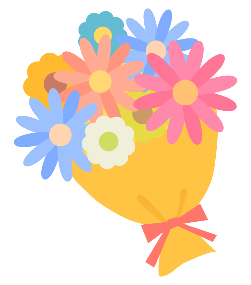 ６月28日の催し【四つのテスト唱和】原口　典子君【2021-2022年度大村RCテーマ唱和】【ご挨拶】角館RC　会長　三浦　大英君【一年間の活動報告④】第7グループ　ガバナー補佐　帯屋　徹君　2021～2022年度大村RC幹事　田原　範隆君　2021～2022年度大村RC会長　竹房　政美君【役員交代式】タスキ引渡し　親睦委員会　山口　稔君　　　⇒　渡邉　雅大君　SAA　生野　信一郎君　⇒　髙瀬　英三君　幹事　田原　範隆君　　⇒　森　広康君　副会長　渡海　昇君　　　⇒　中島　悟君会長エレクト　小又　三正君　　⇒　森本　大輔君　会　　　　長　竹房　政美君　⇒　小又　三正君花束贈呈　帯屋ガバナー補佐、竹房会長、田原幹事へ【出席率発表】山口　稔君【ニコニコBOX】西畑　直君≪ゲスト・ビジターのご紹介≫　国際ロータリー第2540地区角館RC　会長　三浦　大英君≪会員数≫ 42名　出席者数 34名　出席率87.1％出席率(6/14)90.2%≪欠席者≫  江口君　隅田君　野島君　山田君≪免除者≫ 荒木君　西川君　本田君6/30日付、江口照年会員・隅田和弘会員が退会されました。7/5の例会は台風接近の為休会となりました。幹　事　報　告　■　行事予定【クラブ】・7/19(火)13：30～理事会＠ゆの華亭・7/30(土)10：00～インターアクト年次大会＠長崎ブリックホール・8/2(火)12：30～14：00クラブ協議会＠梅ヶ枝荘・8/9(火)12：30～13：30ガバナー公式訪問＠梅ヶ枝荘【地　区】・7/23(土)16：00～18：00第1回RYLA委員会＠シーハットおおむらコミセン第6会議室■　例会変更案内　該当なし■　来　信　≪ＲＩ/日本事務局より≫ 　・財団室NEWS 2022年7月号・クラブ、地区支援リソース集のご案内≪地区/各ＲＣより≫・米山記念奨学生の出前卓話ご利用のお願い・第2740地区ロータリー奉仕デー環境美化プロジェクト 日本ロータリー環境保全統一事業協力依頼について・国際ロータリー第2740地区2022-2023年度インターアクト年次大会ご参加の皆様へのお願い・2022-2023年度地区資金(前期分)送金のお願い・ガバナー事務所閉鎖のお知らせ(御礼)・2023-2024年度ロータリーファミリー設立準備委員会開設のご案内・2022-2023年度上期普通寄付のお願い■　印刷物拝受・週報：雲仙RC■　他団体よりの案内　・おおむら夏越まつり開催の最終決定について■　その他・2022年7月のロータリーレート1＄＝136円ニコニコBOX（6/28）角館RC三浦君：最終例会にお邪魔して申し訳ございません。よろしくお願いします。10小郡RC山崎君：親睦ゴルフに参加させて頂きました。今回も優勝させて頂きありがとうございました。3大村RC OB髙瀬君：先日のクラブコンペに誘って頂き楽しいゴルフと楽しい懇親会で盛り上がりました。成績はいまいちでしたが、懇親会が炉辺会議風でいい勉強をさせて頂きました。有難うございました。1竹房君・田原君：角館RC三浦会長、遠い所またお忙しい中、ご来訪下さりありがとうございます。帯屋ガバナー補佐、活動報告よろしくお願いします。会員の皆様、一年間大変お世話になりました。5生野君：SAAの役職頂きありがとうございます。反省多し！ですが、皆様のご厚情に感謝致します。髙瀬君、次年度よろしくお願いします。副SAAを務めて頂いた佐藤君、江口君ありがとうございました。1石坂君：竹房会長、田原幹事最終例会無事是名馬！おめでとうございます。各理事委員長の皆様方大変ご苦労様でした！帯屋ガバナー補佐ありがとうございました。角館RC三浦大英会長ようこそ！ようこそ！です。ありがとうございます。5梅澤君：竹房会長、田原幹事、理事の皆様大変お疲れ様でございました。親睦委員の皆様、ロータリー情報委員の皆様一年間ありがとうございました。感謝です。3太田君・木戸川君：角館RC三浦会長、久々のご来訪ありがとうございます。短い時間ではありますが、大村を楽しんで帰って下さい。帯屋ガバナー補佐、竹房会長、田原幹事はじめ理事役員の皆様、一年間お疲れ様でした。2大塚君：竹房会長、田原幹事をはじめ役員の皆さんお疲れ様でした。次年度小又会長、森幹事、役員の皆さん一年間楽しく頑張りましょう。2帯屋君：三浦会長ようこそ、ご来訪ありがとうございます。ガバナー補佐として一年間お世話になりました。心より感謝申し上げます。3片岡君：竹房会長、田原幹事一年間ありがとうございました。親睦ゴルフ、髙瀬君全て段取り等して頂きありがとうございました。3木下君：三浦君(角館クラブ)はるばるありがとう。竹房会長、田原幹事、役員の皆様コロナ禍の中ロータリーを楽しみました。ありがとう。1小又君：角館RC三浦会長、ご来訪ありがとうございます。大村の夜を楽しんで下さい。竹房会長、田原幹事、理事の皆様、一年間お疲れ様でした。2酒井君：角館RC三浦会長ようこそ！！先日は大変お世話になりました。竹房会長を始め本年度の理事の皆様一年間お疲れ様でした。一昨日の大村RCゴルフコンペ、メンバーに恵まれ楽しく回れました。お陰で私に似合わない「ニアピン賞」を2つもとることができ、何とも振れ幅の大きいゴルフで楽しめました。感謝！！3貞松君：竹房会長、田原幹事をはじめ役員の皆様、一年間お疲れ様でした。先日、行われたゴルフコンペではハンディに恵まれ準優勝を頂きありがとうございました。1佐藤君：竹房会長、田原幹事はじめや理事の皆様一年間お疲れ様でした。先日の親睦ゴルフ、天気にも恵まれしっかりと叩いてラッキー7賞頂けました！ありがとうございました。2髙瀬君：日曜日は無事に親睦ゴルフコンペが開催出来ました。ご参加頂いた皆様ありがとうございました。一年間楽しく活動させて頂きました。竹房会長はじめ役員の皆様、ありがとうございました。1伊達君：竹房会長、田原幹事また理事の皆様【苦難の中にも滞りなく】事業が成功に至り、誠におめでとうございます。角館RC三浦会長、ご来訪ありがとうございます。稚鮎放流事業では大変お世話になりました。素晴らし交流をさせて頂きました。正しく友情は一生ものなんだと感じた次第です。1為永君：角館RCも三浦会長、ご来訪ありがとうございました。角館では大変お世話になりました。竹房会長、田原幹事、理事の皆さん一年間大変お疲れ様でした。1鶴田君：竹房会長、田原幹事一年間お疲れ様でした。角館RC三浦会長ご来訪ありがとうございます。ようこそ大村へ。会員増強委員会の皆様、社会奉仕委員会の皆様一年間お世話になりました。せん実のゴルフコンペ、親睦委員会の皆様ありがとうございました。3渡海君：角館RC三浦会長ようこそ、お世話になりました。一年間お世話になりました。3中島君：本年度の理事、小委員長の皆様ご苦労様でした。2中瀬君：竹房会長、田原幹事、役員の皆様大変お疲れ様でした。コロナという荒波を乗り越え、無事帰港されますことをお祝い申し上げます。角館RC三浦会長には本年度を締めくくる本日の例会にご来訪頂き誠にありがとうございます。2西畑君：髙瀬君、親睦ゴルフ準備ありがとうございました。大村ロータリーゴルフ倶楽部、幹事のタスキはしっかりとまだ受け取っていませんので悪しからず。2原口君：会長、幹事並びに理事の皆様一年間大変お疲れ様でした。7月より皆様よろしくお願い致します。1久松君：竹房会長、田原幹事そして理事の皆様、一年間お疲れ様でした。1俣野君：「竹房会長」「田原幹事」一年間本当にお疲れ様でした！後日じんわりと「ホッ」とした気分になれますヨ。竹ちー、田原っち、よく頑張りました！(55周年チームとして嬉しいです！)三浦君ようこそ！この前会ったばかりなのに、今日はゆっくりして下さい。2本川君：竹房会長、田原幹事はじめ理事の皆様一年間お疲れ様でした。1森本大君：三浦会長お世話になりました。ようこをおいで下さいました。竹房会長、田原幹事お疲れ様でした！！1森本英君：竹房丸船長、田原機関長大村ロータリークラブ62回の年度が終了です。1年の時の流れに唖然とします。角館RCの三浦会長ようこそお出掛け下さいました。先日は大変お世話に成り、誠にありがとうございました。今後とも宜敷くお願いします。帯屋君のガバナー補佐一年間本当にご苦労様でした。2山口君：三浦会長、大村へようこそ。ゆっくり楽しんで下さい。竹房会長、田原幹事、理事の皆様一年間お疲れ様でした。親睦委員の皆様、至らぬ小委員長を支えて下さり本当にありがとうございました。7月からは渡邉小委員長の若さ溢れるパワーと実行力に期待します。2渡邉君：竹房会長、田原幹事をはじめとして、役員の皆様お疲れ様でした。次年度の親睦活動小委員長を拝命しました。頼りないかもしれませんが、自分らしく頑張ります！！2　小計74,000円　合計872,327円≪クラブ広報小委員長　梅澤　成朗≫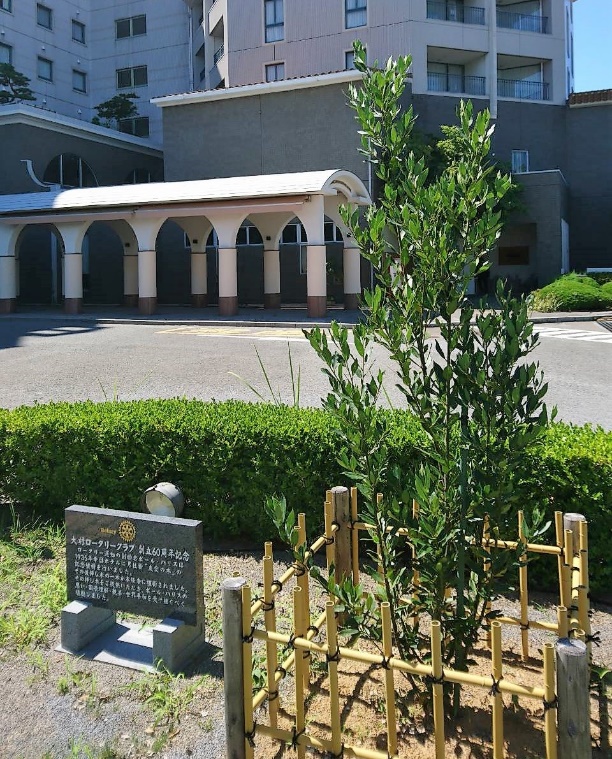 月桂樹、いきいきと大きく育っています！！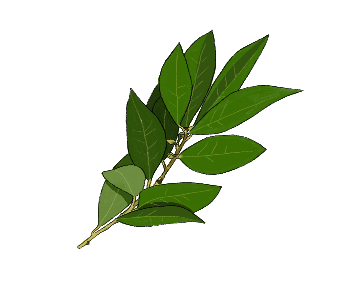 ＠長崎インターナショナルホテル　　　　　(6月末日撮影)【ウクライナ危機へのロータリーの対応】
2022 年 3 月 3 日から 4 月 30 日までにロータリー災害救援基金に寄せられたすべてのご寄付は、ウクライナ難民またはこの戦争の被災者支援が行われている地域への人道的救援活動に優先して活用されています。
世界中の方々からの温かいご支援のおかげで、1,500 万ドル以上の寄付が集まり、日本からは、約 334 万ドル（DDF 寄贈含む）ものご寄付がありました。水や食糧、シェルター、医療物資、衣服といった必需品のために既にこの資金を活用しています。
現在までに、この戦争による被災者支援のために、142 件の災害救援補助金（総額 430 万ドル）が授与されています。ロータリー財団は引き続き、この
寄付をウクライナとその周辺地域での人道的救援活動に活用していきます。地区は2022年12月31日まで、この目的のために災害救援補助金を申請できます。              (財団室NEWS2022年7月号より)